Town of LisbonMark StevensLisbon Parks & Recreation Director18 School Street(207) 353-2289mstevens@lisbonme.org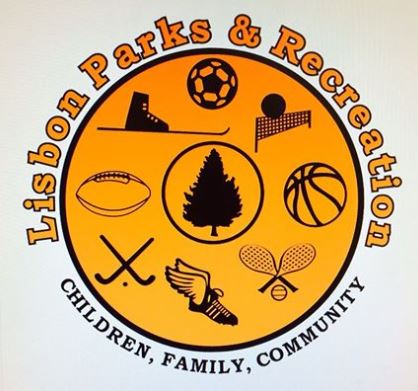 TO:		Ryan McGee;   Town ManagerSUBJECT: 	April 2022 ReportDATE:		May 10, 2022April 1 is a momentous day at the Parks & Recreation Department. It is the day that the much-anticipated registration for our Summer programs opens! Our phone hasn’t stopped ringing with inquiries, and registrations. Aside from our long-time families returning, we have many new families coming to us, whether they are new to town or just new to our programs. The Summer Day Camps program opened for registration of Friday, April 1, and within forty-eight hours seventy-five campers were signed up. We continue to add to these numbers daily.Aside from Summer Day Camps, we are open for our USATF Track & Field Summer Camp, Football Camp, Soccer Camp, Basketball Camp, and several options for Field Hockey Camp. Lisa Bosse at Riverview Farm is also offering Horseback Riding camp, which we have not been able to offer for several years! Tennis screens went up at the high school.Philip Tierney had his first full month with us in April. He had a thorough training on all systems and equipment, immersing himself in Parks and Rec life. Through the rainy days of April we planned timelines for the warm weather that May would surely bring! Additionally, we caught up on maintenance, began opening up and cleaning parks throughout town. An important part of this was mitigating brown tail moth nests. We identified problem areas that we could address. One of these was the School Street side of MTM Community Center, where several decorative trees had to come down. 2022/2023 Beaver Park passes were also effective on April 1 and have been selling very well. We stocked the pond at the park April to the delight of our local fishermen and women. April brought many wildlife, birds, and spring flowers to our nature enthusiasts!Aline’s seniors had a great month of April, with Friday breakfast being nearly beyond our capacity to serve! Word has gotten round that it truly is the best deal in town. Day trips included Market Basket in Biddeford and the Naval Museum in Brunswick. Aline also placed several notices for trips in the local papers and has seen quite a response. The senior program expanded this month to include a Knitting and Sewing club, meeting on Thursday afternoons in Room 10. This has been a great draw to get people in the building – some had no idea we were here and have since signed up for trips, meals, and exercise classes.Our Moxie Meeting in April was smooth sailing. We are ahead on all timelines and the team is working together exceptionally well. Separate meeting minutes are available for this meeting.All plots at Lisbon Community Gardens are now full, and we have a gentleman on the waitlist. Our amazing volunteers have already broken ground in preparation for a full planting that will both feed and edify our community!May planning is in full swing, and we have more irons in the fire all the time, including the Graziano Square project, Fishing Derby, Cruise Nights, Worumbo site, hiring summer staff, summer programming, Moxie Festival, River trail signage, and any other community needs and inquiries that walk through our door.